COVID-19 
Time-off and Leave InformationWe need to balance [company name]’s and employees’ needs thoughtfully during uncertain global business challenges: Maintain the health of our businessBe human-centered in our deliveryKeep our employees and customers safe through this difficult periodIf you are experiencing flu-like symptoms 
(FEVER, COUGH OR SHORTNESS OF BREATH)Please DO NOT come into work and contact your doctor and manager immediately.If you have questions on how [company name] is responding to COVID-19Please refer to [insert where employees can go with questions].
If you need to request time off from work due to COVID-19
Please refer [insert resource/person to contact] on the special COVID-19 absence scenarios that are available through [company name]. Time off and leave optionsPaid LeaveInsert company specific content herePaid Time Off (PTO) Insert company specific content hereSick Leave Insert company specific content herePaid Family Leave (varies by state) Insert company specific content here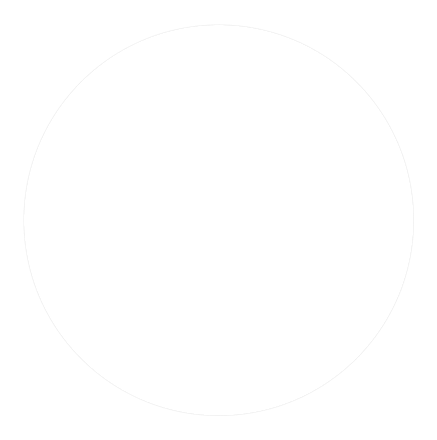 
State/Disability InsuranceInsert company specific content here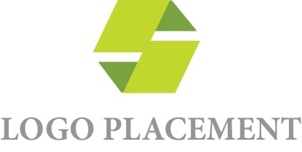 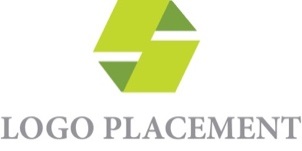 